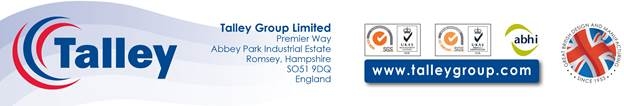 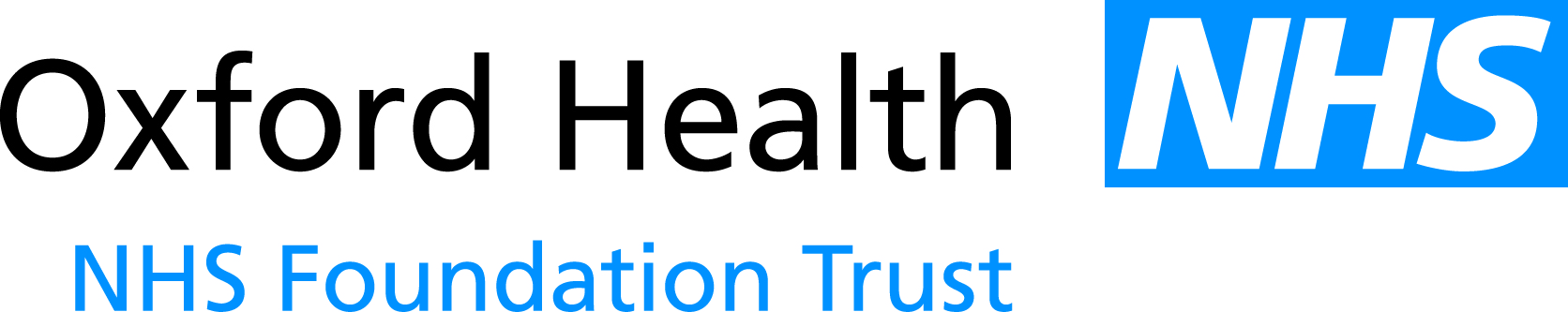 Talley Quattro mattressGuide to changing comfort setting.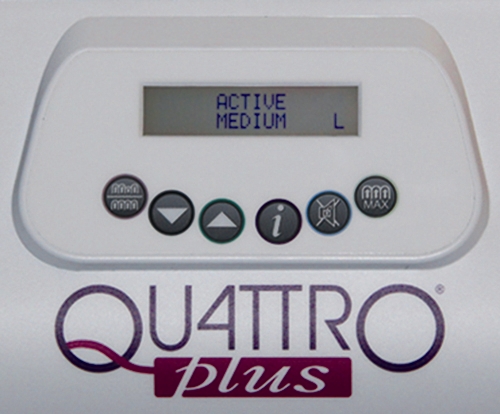 The default setting is Active Medium as shown in the picture above.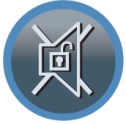 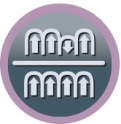 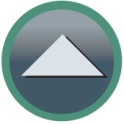 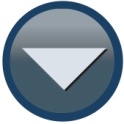 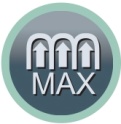 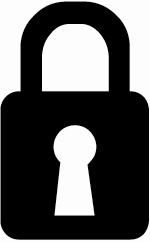 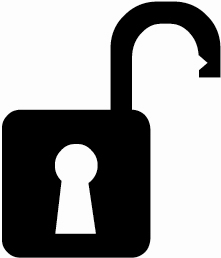 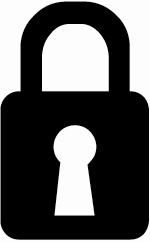 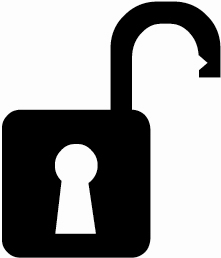 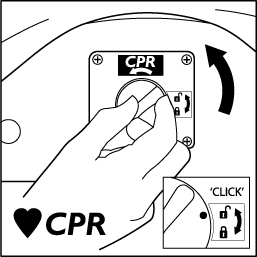 Power cut adviceIn case of power failure, follow the instructions below to change the mattress into transport mode.If the power cut is expected then use the max inflate button to full inflate the mattress, prior to disconnecting the hose (see fig 6). When maximum pressure is achieved detach the mattress air supply hose from the power unit by rotating the mattress hose connector anti-clockwise until the black lines align, and pull the mattress hose connector awayIf the power cut is unexpected then disconnect the mattress hose as detailed below.To detach the mattress air supply hose from the power unit by rotating the mattress hose connector anti-clockwise until the black lines align, and pull the mattress hose connector away (see below)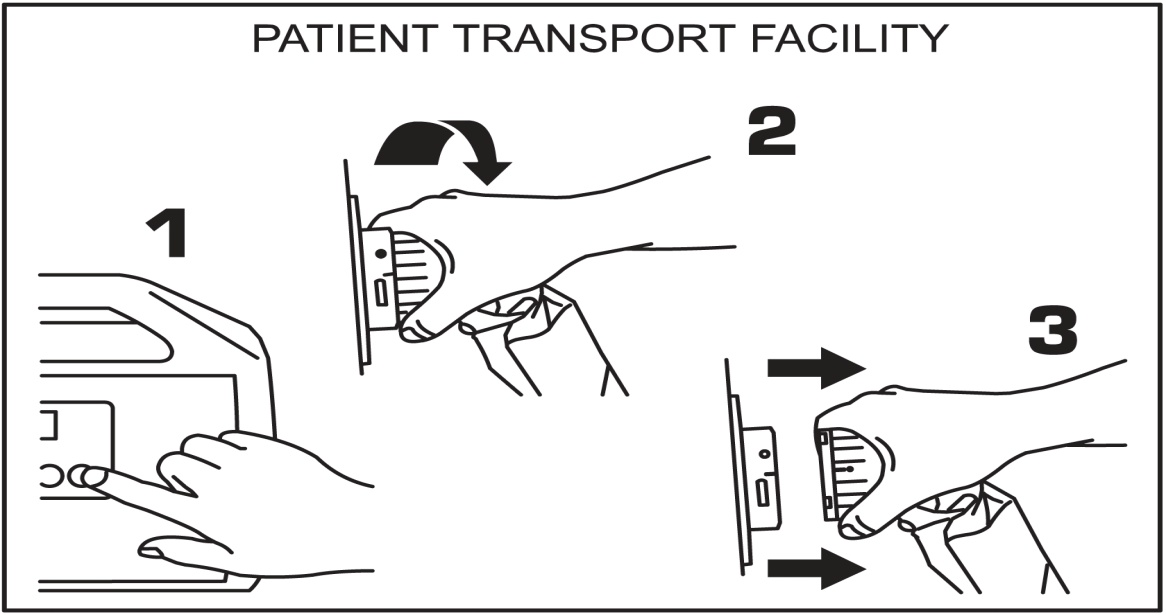 The mattress will remain inflated but without the alternating function; transport mode will support the patient for up to 12 hours depending on the patients’ weight.To return the mattress to normal, reattach the hose to the pump and ensure that the pump is connected to the mains and the power is turned on. Ensure that the preferred mode is active and adjust as needed.